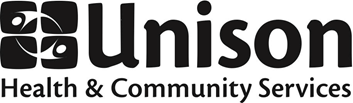 JOB POSTINGCommunity Health Physician – Oakwood-Vaughan SitePart-time, Locum Position, (August 2022 to December 2022)Salaried - $156.72 per hour for 21-35 hours per week Unison Health and Community Services is a non-profit, community-based organization that serves neighbourhoods in North West Toronto. Operating out of six locations, Unison offers core services that include primary health care, counselling, health promotion, Early Years programs, legal services, harm reduction programs, housing assistance, adult protective services, Pathways to Education™ and a Diabetes Education Program. Unison’s mission is working together to deliver accessible and high quality health and community services that are integrated, respond to needs, build on strengths and inspire change.We are working from an inclusive, sex positive, harm reduction, anti-racist, pro-choice, anti-oppression, and participatory framework in addressing the issue of access to health care for our mandated priority populations encompassing all the determinants of health. Unison Health and Community Services is committed to working from an inclusive, pro-choice, sex positive, harm reduction, anti-racist, anti-oppression and participatory framework.  Oakwood-Vaughan (OV) is the newest of six Unison sites.  The OV site offers youth specific mental health, addictions and sexual health care in addition to Primary Care services. At this time, Unison is seeking a locum Community Health Physician for the Oakwood-Vaughan site. Reporting to the Clinical and Allied Health Site Manager for Lawrence Heights and Oakwood Vaughan, and with direction from the Clinic Coordinator, the Community Health Physician will be responsible for providing primary care to clients and their families within a multi-disciplinary, collaborative care model that emphasizes health promotion and client education.  They will also provide walk-in care to youth in areas of sexual and reproductive health including trans care, mental health and addictions.The Community Health Physician will have strong clinical and interpersonal skills to complement our team.  Qualifications:License to practice medicine and membership in good standing with the College of Physicians and Surgeons of OntarioAvailability to work at least one evening per week and at least two Saturdays per month Demonstrated experience in community-based primary care settingsDemonstrated knowledge of and sensitivity to the impact of social, economic, environmental and cultural issues on healthAbility to work as part of an interdisciplinary team of clinical and program staffAbility to do venipuncture or willingness to learn Demonstrated experience in community-based primary care settings that focus on youth Ability to manage all aspects of reproductive health including insertion and removal of IUDsPrescribe relevant medications and provide follow up care to clients requesting medical abortions Ability to initiate and provide hormone therapy to trans clientsMaintain professional development related to youth, general healthy sexuality and related specific job responsibility issuesDemonstrated commitment to equity goals and principals, to sexual and reproductive rights, to being youth positive, LGBTTQ2+ positive and sex positive and to being inclusive of diverse sexual and gender identitiesCommitment to pro-choice philosophy Experience serving Unison’s priority populations (seniors with complex needs, people with mental health and addictions, LGBTTQ2+, and youth facing barriers) Commitment to working from a harm reduction, community development perspectiveAbility to speak a second language an asset. Interested candidates are asked to email a résumé with covering letter by Tuesday, August 2, 2022 at 9:00 a.m. to:Hiring Committee – OV PhysicianUnison Health and Community ServicesToronto ON M6A 2N4hirings@unisonhcs.orgPlease be advised that our organization requires all staff, students, and volunteers to be fully vaccinated.  Proof of vaccination can be obtained from the Ministry site.Please cite UN_2022_022 in the subject line of the email.We welcome applications from people who are reflective of the diverse communities we serve, including those who might need accommodation.Where needed, accommodations for applicants with disabilities will be provided, on request, to support their participation in all aspects of the recruitment process.Please note that due to the volume of applications, only those applicants selected for interviews will be contacted.